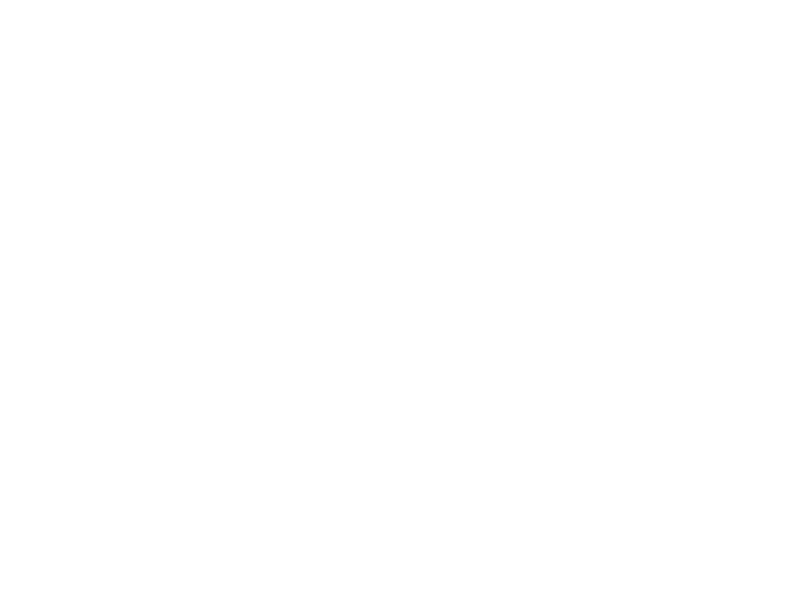 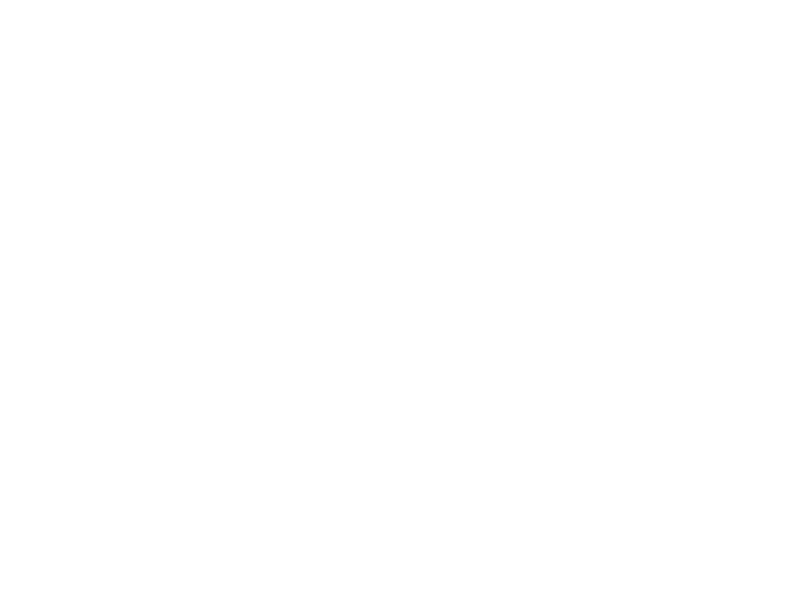 Celebrations & Events ProgramArts & Culture GrantsCommunity EventsApplication FormGrants up to $7,500Celebrations & Events Grants for ‘Community Events’ seek to support the development of new events and to encourage the growth and development of existing events that foster community connection and that contribute to residents’ sense of belonging, identity and place.  Grants are available to events: that foster connection through shared community congregation and experiencesthat evoke a sense of celebrationthat provide an expression of the diversity and uniqueness of our communitythat meet a clear community need and/or target underserved sections of the population, and that offer opportunities for local creative talentPriority will be granted to events that create safe, welcoming, accessible and inclusive spaces that encourage the attendance and/or participation of diverse and otherwise underserved populations.Grants DeadlinesEARLY INTAKE:	Grant Applications will be accepted from Monday September 23rd, 2019 to Tuesday October 15th, 2019 at 4:30 pm	(for activities that take place from January 1st through August 10th, 2020)LATE INTAKE:	Grant Applications will be accepted from Monday February 10th, 2020 to Tuesday March 3rd, 2020 at 4:30 pm	(for activities that take place from July 15th through December 31st, 2020)A P P L I C A N T    I N F O R M A T I O N1.	Applicant OrganizationNAME OF ORGANIZATIONMAILING ADDRESSCITY	PROVINCE	POSTAL CODE		BC	2.	Primary Contact (person completing application)NAME	TITLE WITH ORGANIZATIONE-MAIL	PHONE (1)	PHONE (2)		(   )	(   )3.	Eligibility CheckEligible applicant categories are listed below:PLEASE CHECK ANY OR ALL THAT APPLY4.	Society StandingIf you self-identified above as a registered non-profit society or charitable organization, please complete the following:OFFICIAL SOCIETY OR CHARITY NAME, IF DIFFERENT FROM THE NAME PROVIDED ABOVE4.	Society Standing (continued)BC society number 	and/or charity numberis your organization currently in good standing?	 YES	 NOIF YES, PLEASE provide PROOF OF GOOD STANDING	ATTACHEDP R O G R A M M I N G     M E R I T     and     I M P A C TPolicy identifies two areas of evaluation that speak to ‘programming merit and impact’:Program Mix (i.e. interesting and engaging mix of activities)Value of Intended Outcomes5.	Event Summary NAME OF THE EVENTDATE(S) OF THE EVENT EVENT LOCATION(S)Please provide a brief outline of the programming and planned activities at the event.(200-250 WORDS)5.	Event Summary (continued)6.	Program Objectives & Outcomes Please outline your goals and objectives in putting on the event.  How does the program of activities, as described above, help you to further these goals?  What, if anything, do you need to adjust or do differently to achieve the desired outcomes?(200 WORDS)7.	Support Materials – Program ImpactPlease attach the following support materials:REQUIRED ATTACHMENTS:* PHOTOSNVRC reserves the right to use any photos submitted for reporting and non-commercial promotional purposes – i.e. in staff reports and presentations, on the website or as part of materials that promote the programs and work of the NVRC.  Please secure any necessary releases or permissions prior to submitting photos as part of this application.PROVIDE IF AVAILABLE:C O M M U N I T Y     B E N E F I T    &    I M P A C TPolicy identifies four sets of criteria that speak to ‘community benefit and impact’:Demonstrated NeedLevel of ServicePublic AccessibilityLevel of Volunteer Involvement8.	Attendance and Participation EVENT VENUE(S)	MAXIMUM VENUE CAPACITY (AT ANY ONE TIME)1.		2.		3.		ATTENDANCE TARGET 	TOTAL HOURS OF PROGRAMMINGPREVIOUS YEARS’ ATTENDANCE	TOTAL HOURS OF PROGRAMMING IN PREVIOUS YEARS20__:		20__:20__:		20__:20__:		20__:9.	Promotion, Outreach & Audience DevelopmentDescribe your activites to promote the event.  Identify your target audience, and outline your plan to reach that audience.(200 words)9.	Promotion, Outreach & Audience Development (continued)Describe any outreach activities you undertake to attract community support or to reach and build (new) audiences for the event.(150 words)10.	Social MediaPlease identify the various social media platforms you use:facebook:	twitter:www.facebook.com/		@event hashtag:	instagram:#		@SNAPCHAT: 	YOU TUBE CHANNEL:How do you use social media to access your target audiences.  What are your social media targets in terms of hits, likes, and views.(150 words)11.	Access and InclusionAre you taking steps to ensure that your program is accessible, inclusive and/or welcoming with respect to:adults &/or children WITH PHYSICAL DISABILITIES?	YES	NOADULTS &/OR CHILDREN WITH DEVELOPMENTAL DISABILITIES?	YES	NOMEMBERS OF THE LGBTQ2+ COMMUNITY?	YES	NO(LOCAL) FIRST NATIONS &/OR URBAN INDIGINOUS PEOPLE?	YES	NOPEOPLE FROM ETHNIC AND CULTURAL MINORITIES?	YES	NOLOW-INCOME PEOPLE & FAMILIES?	YES	NOOTHER UNDERSERVED POPULATIONS IN THE COMMUNITY?	YES	NOPLEASE SPECIFYDescribe specific steps you are taking with the identified population(s) above to identify and remove barriers impacting their participation.11.	Access and Inclusion (continued)12.	Community Support Please speak to any indicators of the community’s support for the event or activity.  Please list and describe any partnerships involved in the creation, delivery and support of the event.  What does the community’s support make possible?(150 words)13.	Volunteers & InternsAPPROXIMATELY HOW MANY VOLUNTEERS &/OR INTERNS ARE ENGAGED IN THE DELIVERY OF THE EVENT?CALCULATE THE NUMBER OF VOLUNTEER HOURS THAT GO INTO THE DELIVERY OF THE EVENT.LOOKING AT PREVIOUS YEARS, REPORT ON:	NUMBER OF VOLUNTEERS 	NUMBER OF VOLUNTEER HOURS20__: 			20__:			20__:			13.	Volunteers & Interns (continued)What do your volunteers do?  What do they gain from the experience of working with you?(150 words)14.	Support Materials – Marketing CollateralPlease attach the following support materials (from previous years):REQUIRED ATTACHMENTS:IF AVAILABLE:O R G A N I Z A T I O N A L     C A P A C I T Y     A N D / O R     N E E DPolicy identifies four areas of assessment in respect of ‘organizational capacity and/or need’:Ability to Deliver the Program, Project or InitiativeEvidence of Financial NeedEvidence of Funding from Other SourcesEvidence of Community Partners & Support15.	Funding RequestGRANT REQUEST	BUDGET$		$If you have previously received a grant for the proposed program, please complete 
the following information for the last three years in which funding was received.GRANT YEAR	GRANT RECEIVED	REPORTED EXPENDITURES20__:	$	$20__:	$	$20__:	$	$16.	Why is Funding Needed?What, specifically, will the grant be used for?Please list other sources of community support, foundation grants, government funding or local business sponsorships that you are seeking or have secured.  17.	Program Budget and Financial InformationPlease confirm below that you have submitted the budget and financial information required as part of this application: D E C L A R A T I O N    &    S I G N A T U R E SI, the undersigned, certify that, to the best of my knowledge, all information provided in this application is accurate and true and is endorsed by the organization I represent.SIGNATURE OF PERSON FILING THE APPLICATION	NAMETITLE WITH ORGANIZATIONDATEThe application may be submitted with an electronic signature (if available) or with a scanned copy of the signature page ONLY.  In order to maintain the functionality of this document as a fillable .pdf, do NOT submit a printed and scanned copy of the entire form.APPLICATION PACKAGEApplications should consist of: a ‘Client Profile,’ an ‘Application Form’ and a ‘Budget Form’ PLUS support materials as requested herein.  It is the responsibility of the applicant to ensure that their application is complete, that all requested materials have been submitted and that all submission requirements have been satisfied.  ELECTRONIC SUBMISSION Electronic submissions may be provided on a USB drive (memory stick) OR on a CD-R disc, then mailed or hand-delivered to the attention of Arts & Culture Grants at:Delbrook Community Recreation Centre851 West Queens Road, North Vancouver, BC  V7N 4E3FILE SHARESubmissions may also be provided via a web-based file-share platform (e.g. Dropbox)NO FAX OR E-MAIL SUBMISSIONSApplication materials sent via fax or as email attachments will not be accepted.a non-profit organization, registered under the BC Society Acta recognized charity, granted charitable status by the Canada Revenue Agencya community service organizationan organization providing services to a specific ethnic or cultural groupa local community associationa business association or BIAanother recognized community groupPLEASE SPECIFYa selected list of the artists, entertainers, performers and other creative talent expected to be part of the eventNUMBER OF DIFFERENT ARTISTS, ENTERTAINERS OR PERFORMANCE ACTS INVOLVEDPROVIDE A BRIEF DESCRIPTION FOR EACH ARTISTHIGHLIGHT ANY THAT ARE CONFIRMEDINCLUDE IN ELECTRONIC SUBMISSIONphotos* from previous year’s activitiesMINIMUM OF 10, MAXIMUM OF 15SUBMIT AS PRINT QUALITY .JPG FILES          – NO .PDF PAGES OR SLIDESHOWSINCLUDE IN ELECTRONIC SUBMISSION         – NO PRINTED COPIESany collateral materials used in previous year(s)PROGRAMS – INFORMATIONAL MATERIALS video and/or audio filesSUBMIT A LIST OF ACTIVE LINKS TO YOUTUBE, VIMEO OR OTHER WEB VIDEO SITES copies of testimonials or letters of support(sample) print media adspostersother print materialson-line and/or social media promotionradio or TV spotsmedia coverage of the eventa completed Community Events Budget FormAVAILABLE ON A SEPARATE MS EXCEL FORMa copy of your Financial Statements for the most recently completed fiscal yearPREPARED IN ACCORDANCE WITH GENERALLY ACCEPTED ACCOUNTING STANDARDSINCLUDING AT MINIMUM AN INCOME STATEMENT AND BALANCE SHEET